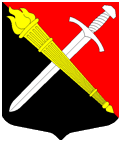 Совет депутатов муниципального образования Тельмановское сельское поселение Тосненского района Ленинградской области РЕШЕНИЕ	 № 69Принято советом депутатов «07» сентября 2018 годаО создании организации (предприятия)В целях решения вопросов местного значения, в соответствии со ст.ст. 113, 114 Гражданского кодекса РФ, руководствуясь Федеральным законом от 27.05.2014г. № 136-ФЗ «О внесении изменений в статью 26.3 Федерального закона «Об общих принципах организации законодательных (представительных) и исполнительных органов государственной власти субъектов Российской Федерации»,  ст. 8 Федерального закона от 14.11.2002 г. № 161-ФЗ «О государственных и муниципальных унитарных предприятиях», Порядком принятия решений о создании, реорганизации и ликвидации муниципальных унитарных предприятий и муниципальных учреждений муниципального образования Тельмановское сельское поселение Тосненского района Ленинградской области, утвержденным решением Совета депутатов от 25.10.2013г. № 73, и в целях обеспечения предоставления жилищно- коммунальных услуг населению,Совет депутатов МО Тельмановское сельское поселение Тосненского района Ленинградской областиРЕШИЛ:1.	 Администрации Тельмановского сельского поселения Тосненского района Ленинградской области до 14 сентября 2018 года организовать создание на территории Тельмановского сельского поселения Тосненского района Ленинградской области - муниципального предприятия, в целях решения социальных задач и решения следующих вопросов:	 организация водоснабжения населения и водоотведения.2.	 Поручить администрации Тельмановского сельского поселения Тосненского района Ленинградской области обеспечить реализацию полномочий собственника имущества унитарного предприятия, в соответствии со статьей 20 Федерального закона от 14.11.2002г. № 161-ФЗ «О государственных и муниципальных унитарных предприятиях».3.	Настоящее решение вступает в силу с момента его принятия.4.	Контроль исполнения настоящего решения  оставляю за собой.Глава муниципального образования                                            Г.В. Сакулин